Областное бюджетное государственное учреждение«Центр патриотического воспитания и допризывной подготовки молодежи «Патриот» Методические рекомендации по проведению военно-спортивных игр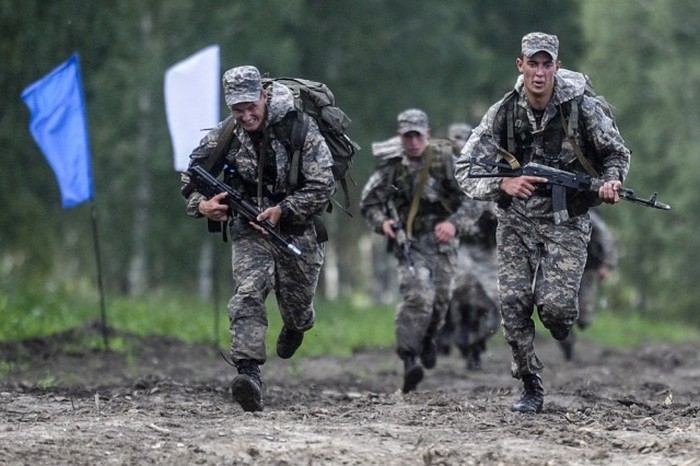 Кострома, 2019Пояснительная записка«Военизированные игры на местности являются действенным средством военно-патриотического воспитания. Хорошо подготовленная игра – это предпосылка успеха в военной подготовке и хорошая физическая закалка». Л.А. ТетушкинаВопросы укрепления обороноспособности страны теснейшим образом связаны с военно-патриотическим воспитанием молодежи. Одним из важных средств военно-патриотического воспитания подростков и юношей является военно-спортивная или военизированная игра. Романтика подвига на поле боя во имя защиты любимой Отчизны всегда волновала, волнует, и будет волновать детские и юношеские сердца. Удовлетворить их тягу к военным знаниям, дать правильное представление о некоторых сторонах походно-боевой жизни, воспитать выносливость, солдатскую находчивость, решительность и смелость – таково назначение военно-спортивной игры.Игра включает в себя как элементы, способствующие физическому развитию подрастающего поколения, укреплению их выносливости, способности стойко переносить возникающие трудности, так и задания, которые развивают у подростков мышление, смекалку, память, умение правильно действовать при возникновении непредвиденных ситуаций чрезвычайного характера. Игра активизирует творческие способности, стимулирует интерес к образованию, развивает и совершенствует у подрастающего поколения опыт общения. На таких мероприятиях подростки учатся действовать одной дружной командой, учатся доверять друг другу при выполнении заданий. Основные этапы организации и проведения мероприятия	Методика организации и проведения военно-спортивных игр состоит из следующих этапов: организационный, предполагающий определение исходных данных для проведения мероприятия (разработка игры, определение места проведения, составление сметы, разработка условий игры, выход на место проведения соревнований, комплектование судейской коллегии, подготовка документации, проведение семинара для руководителей команд;основной этап, реализуется непосредственно в день проведения мероприятия; аналитический или обобщающий этап – обработка результатов, оформление отчетной документации. Организационный этап игры(подготовка)Общеизвестная формула – четкое планирование и контроль выполнения служат залогом успеха – в полной мере относится и к организации военно-спортивной игры. Тем более, что работа по подготовке мероприятия бывает необычайно разноплановой, второстепенных вопросов в ней не существует. Систематизация их, назначение ответственных исполнителей и контрольных сроков в значительной мере способствуют успешной подготовке и проведению мероприятия. Подготовка к военно-спортивной игре начинается с определения ключевых задач, формирования рабочей группы организаторов, составления плана подготовки к мероприятию. Примерный план подготовки военно-спортивной игрыНиже рассмотрим подробнее некоторые вопросы подготовки к военно-спортивной игре,  обозначенные в плане.Положение о мероприятии 	Мероприятие начинается с разработки положения. Положение служит основным документом, им руководствуются участники и представители судейской коллегии. Оно заранее направляется в организации и объединения, принимающим участие в данном мероприятии, так как участникам необходимо подготовиться к нему.	Изменения и дополнения к Положению, не вызванные требованиями обеспечения безопасности или резко изменившимися метеоусловиями, имеет право вносить только организация, утвердившая его, не позднее первой жеребьевки. Положение мероприятия состоит из разделов. В зависимости от масштаба проводимого мероприятия количество разделов может быть увеличено или сокращено. Примерная структура положения:Общие положенияЦели и задачиУчастники мероприятияУсловия участия Программа игры (порядок проведения)Организационный комитет, судейская коллегия (руководство подготовкой и проведением)Подведение итогов, награждение победителейФинансовые условияВ разделе «общие положения» определяются организаторы мероприятия, указываются сроки и место проведения мероприятия. Цель и задачи. В разделе определяются основные цели данного мероприятия и задачи, которые раскрывают их реализацию. Участники мероприятия. В этом разделе определяются возрастные категории участников, оговаривается количество девочек. Здесь же формулируются требования к минимальному возрасту участников, наличие запасных участников.Условия проведения мероприятия. В данном разделе предоставляется информация о сроках и порядке подачи заявки на участие, указывается перечень необходимых документов, список личного и командного снаряжения, контактная информация  организаторов мероприятия.Программа мероприятия (порядок проведения). Перечисляются все виды соревнований, этапы и конкурсы. Судейская коллегия имеет право изменять программу игры, но лишь в сторону исключения одного из видов соревнований или конкурсов. Не допускается в последний момент, не известив заранее участников, вводить новые виды соревнований, новые конкурсы и этапы.Организационный комитет, судейская бригада (руководство подготовкой и проведением). В разделе определяется состав организационного комитета и судейской коллегии,  функциональные обязанности.	Подведение итогов, награждение победителей. В разделе разъясняется принцип определения победителей, предоставляется информация о награждении.	Финансовые условия. В данном разделе отражена информация о расходах, связанных с организацией и проведением мероприятия.  К Положению о проведении мероприятия, как правило, разрабатываются Условия проведения мероприятия.Условия проведения военно-спортивной игры	Условия проведения военно-спортивной игры конкретизируют особенности проведения мероприятия.	В Условиях определяются:система оценки деятельности команды на дистанции, система штрафов и порядок определения командных результатов;перечень этапов и специальных заданий, которые могут быть поставлены на дистанции;перечень обязательного личного и командного снаряжения, необходимого для прохождения дистанции.Формирование судейской коллегии	Это важный этап подготовки мероприятия, так как квалифицированные и беспристрастные судьи помогают избежать досадных промахов и создают атмосферу доверия и спортивного азарта.	Большая роль в подготовке и проведении военно-спортивной игры отводится секретариату. Предварительно подготовленная необходимая документация дает возможность нормальной работы всей судейской коллегии во время проведения соревнований.Комплектование и подготовка команды	Участию команды в мероприятии предшествует специализированная подготовка с отбором состава членов команды. Для успешного выступления  участники должны обладать рядом качеств, основные из которых: скоростное мышление, реакция, скоростная выносливость, общефизическая, техническая и тактическая подготовленность, морально-психологическая устойчивость. Капитан должен быть фактическим лидером, способным разработать тактику, трезво оценить ситуацию и мгновенно принять решение. Кроме того, рекомендуется иметь в команде узких специалистов в отдельных видах соревнований – ситуационных лидеров: хорошего ориентировщика, стрелка, участника, знающего приемы оказания доврачебной помощи, Все перечисленные свойства членов команды выявляются во время тренировок и учебных соревнований.Семинары для руководителей команд и судейской коллегии	За несколько дней до начала проводится семинар для руководителей команд, принимающих участие в военно-спортивной игре. Главный судья знакомит с условиями проведения мероприятия, распределяет старты команд по времени.	С судейской коллегией проводится  установочный семинар, на котором судьи распределяются по этапам, знакомятся с правилами его проведения, оформлением протоколов, подсчетом результатов. Судейская бригада заранее выходит на место проведения мероприятия и оборудует все этапы.Планирование дистанцииПри планировании дистанции необходимо создать условия для безопасности участников, обеспечить наглядность, комфорт как для участников, так и для судей.1. Старт и финиш следует совместить. Сигнальной лентой необходимо обозначить старт и финиш, проходы между ними, этапы дистанции.2. Обозначить место каждого этапа, вывесив табличку с его названием.3. Сложные этапы следует располагать в начале дистанции, так как невозможно предопределить уровень подготовки команд, скорость их движения по трассе. По действиям на данных этапах участников первых команд корректируется стартовый интервал. 4. Контрольные линии границ этапа отмечаются по земле яркими лентами или шнурами, определенными знаками.5. Дистанция тщательно очищается от посторонних предметов. 6. Судьи располагаются на этапе так, чтобы они могли хорошо видеть действия участников от начала этапа до его завершения, имели возможность слышать друг друга.Основной этап – проведение игрыЭтап реализуется непосредственно в день проведения мероприятия и начинается с технической подготовки маршрута и его этапов организаторами на местности. Представители судейской коллегии расходятся по своим этапам и оборудуют их в соответствии с назначением. Особое внимание уделяется оформлению старта и финиша. Недалеко от стартовой зоны располагается стенд с информацией о мероприятии. На стенде размещается информация:положение о мероприятии;условия проведения конкурсов, этапов, видов соревнований;список команд;состав организационного комитета (рабочей группы), судейской коллегии;расписание старта команд;схема прохождения этапов;техническая информация по дистанции.	Старт располагается на просторном участке, разделенном на три зоны: зона подготовки команд к старту; зона предстартовой проверки и собственно стартовая зона.на старте у команды проверяется:действия команды в аварийной ситуации;наличие необходимого снаряжения и оборудования.Команде выдается маршрутный лист, перечень заданий, картографический материал. В маршрутном листе указывается:порядок прохождения этапов;время старта;контрольное время дистанции;контрольное время работы на этапах;предварительная оценка работы на этапах (штраф);отметки прохождения контрольных пунктов;название команды.Зачетный маршрутный лист выполняет двойную функцию:во-первых, команда знает последовательность прохождения этапов, время в пути, время работы на этапе, видит свои штрафы; во-вторых, судейская коллегия на финише быстро может подсчитать штрафные баллы и предоставить предварительную информацию всем участникам мероприятия.Перед началом игры следует напомнить участникам основные требования техники безопасности в данном случае. Особо обозначается место нахождения медицинского работника и наиболее быстрые варианты контакта с ним на маршруте.В ходе проведения мероприятия организаторам важно осуществлять эффективную координацию действий, в том числе, и по обеспечению безопасности участников. Необходимо обеспечивать справедливое судейство по обозначенным правилам и на каждом этапе знакомить членов команды с основаниями для назначения штрафного времени. Аналитический (обобщающий) этапНа данном этапе подсчитываются результаты команд на этапах, анализируются штрафы, оформляется итоговый протокол. После мероприятия рекомендуется провести анализ с участниками и организаторами, представителями судейской коллегии. Обсуждение можно построить в форме дискуссии, беседы по принципу «вопрос-ответ», заполнения экспресс-анкеты и др. Во время анализа военно-спортивной игры необходимо соотнести ожидания участников с тем, что получилось в результате, выявить достоинства и недостатки подготовки и самого хода мероприятия в ходе подготовки. Поблагодарить всех участников.Военизированная эстафета, посвященная 30-летию вывода советских войск из АфганистанаОдной из форм военно-спортивных игровых программ является военизированная эстафета. Военизированная эстафета может использоваться в работе с детскими объединениями патриотической направленности, стать необычным и значимым событием для учащихся образовательных учреждений или летнего временного объединения. Военизированная эстафета может проводиться как воспитательное мероприятие в контексте патриотического воспитания, а также может быть использована в качестве вводного или итогового занятия по дисциплине «Начальная военная подготовка». В зависимости от цели мероприятия, правила и этапы военизированной эстафеты могут быть соответствующим образом изменены.  ОГБУ «Центр патриотического воспитания и допризывной подготовки молодежи «Патриот» подготовлен материал для проведения военизированной эстафеты, посвященной 30-летию вывода войск из Афганистана. Цель: создание условий для актуализации у подростков имеющихся знаний, умений и навыков военно-спортивного характера, формирование положительной мотивации  к военной службе. Задачи:демонстрация уровня основных знаний, умений и навыков по основам безопасности жизнедеятельности человека, основам начальной военной подготовки, физической подготовки;подготовка молодежи к военной службе, популяризация военно-прикладных видов спорта;привлечение подростков к активной досуговой деятельности, пропаганда здорового образа жизни.Участниками мероприятия выступают учащиеся образовательных учреждений, представители патриотических клубов и объединений, молодежных общественных организаций в возрасте от 14 до 18 лет, объединенные в команды. Общее число участников может варьироваться от 40 до 100 человек. Место проведения – спортивный зал.Порядок проведения военизированной эстафеты В назначенное время в указанном месте происходит сбор участников военизированной эстафеты. Организаторы мероприятия обеспечивают встречу приглашенных гостей, регистрацию команд, проводят жеребьевку по распределению стартовых номеров, организуют инструктаж по технике безопасности с участниками мероприятия.   	За 10 минут до начала мероприятия организуется построение команд на площадке старта военизированной эстафеты в шеренгу по два. Командир команды находится на правом фланге своей команды. 	В назначенное время проходит открытие военизированной эстафеты.  Судья военизированной эстафеты командует:-  СТАНОВИСЬ! РАВНЯЙСЬ! СМИРНО!  Командирам команд с места доложить о готовности.Доклад командиров команд:- Товарищ судья, команда (наименование учреждения, объединения) для участия в военизированной эстафете,  посвященной 30-летию вывода войск из Афганистана, построена! Командир команды _______«фамилия».Судья командует: ВОЛЬНО!Ведущий: - Право открыть военизированную  эстафету, посвященную 30-летию  вывода войск из Афганистана,  предоставляется_____ (на усмотрение организаторов мероприятия).Судья командует: - Под Гимн Российской Федерации СМИРНО!(звучит Гимн РФ)Судья командует: ВОЛЬНО!Ведущий:- Военизированная  эстафета, посвященная 30-летию вывода войск из Афганистана, объявляется открытой!Ведущий: - Добрый день, уважаемые гости, участники эстафеты и руководители команд!15 февраля ежегодно с 2011 года в Российской Федерации отмечается официальная памятная дата - День памяти о россиянах, исполнявших служебный долг за пределами Отечества. Дата приурочена к завершению вывода советских войск из Афганистана в 1989 году. Там, в далёком Афганистане, советские воины проявили лучшие человеческие качества: мужество, стойкость, благородство. В неимоверно трудных условиях боевой жизни, вдали от дома, ежечасно подвергаясь опасности, они сохранили верность военной присяге, воинскому и человеческому долгу. Прошло 30 лет. Время отдаляет нас от тех событий. Однако память о войне по-прежнему болью отзывается в людских сердцах, она живет в стихах, песнях, воспоминаниях очевидцев.Сегодня на нашем мероприятии присутствуют участники боевых действий в Афганистане – воины - интернационалисты, которые в трудных условиях боевой жизни сохранили верность военной присяге и мужскому долгу защитника. Ведущий: - Мы предоставляем слово  (выступление приглашенных гостей)Ведущий: - Сегодня, в честь 30-летия вывода войск из Афганистана, в память о тех событиях, мы проводим военизированную эстафету. Дорогие наши участники, возможно, многие из вас скоро пополнят ряды Вооруженных сил Российской Федерации. Служба в армии всегда была хорошей жизненной школой, временем возмужания, зрелости, физической и нравственной закалки многих поколений молодых людей. Мы желаем каждому из вас с честью пройти эту школу мужества. А сегодня вам предстоит пройти маршрут, наполненный различными заданиями и испытаниями, ваша задача - выполнить их. Вам необходимо как можно быстрее пройти дистанцию военизированной эстафеты, выполнить задания  на всех этапах и достичь финальной точки маршрута. Желаем вам удачи!Ведущий: - Приступаем к проведению военизированной эстафеты!Далее организаторами обозначаются правила прохождения военизированной эстафеты:1. Задача каждой команды – преодолеть дистанцию в максимально короткое время, выполнив задания на всех этапах военизированной эстафеты. 2. По сигналу судьи стартуют одновременно две команды на параллельных дорожках.3. Передвижение участников на дистанции от этапа к этапу осуществляется бегом. 4. Команда должна пройти все этапы и предпринять попытки выполнить все задания на этапах.5. Каждый этап содержит свое задание и правила его выполнения. Нарушение этих правил предполагает определение судьей соответствующего количества штрафного времени.6. Итоговый результат команды складывается из времени прохождения дистанции и штрафного времени, полученного командой на всех этапах. 7. Общее время команды замеряется следующим образом: секундомер включается по сигналу судьи на старте и выключается по последнему финишировавшему участнику команды.После инструктажа команды отправляются на старт военизированной эстафеты. Команды преодолевают дистанцию эстафеты в соответствии с установленными правилами, выполняют задания на следующих этапах:Этап 1. Неполная разборка массогабаритного макета автомата Калашникова.Этап 2. Сборка после неполной разборки массогабаритного макета автомата Калашникова. Этап 3. Надевание общевойскового защитного комплекта в виде плаща.Этап 4. Оказание первой помощи пострадавшему. Переноска раненого.Этап 5. Переноска ящика с боеприпасами.Этап 6. Снаряжение магазина патронами. После прохождения дистанции  команды выходят к финальной точке. Организаторы мероприятия поздравляют участников с успешным завершением эстафеты, командам предоставляется время для отдыха и обмена впечатлениями. В это время организаторы и представители судейства подсчитывают итоговое время каждой команды, оформляют итоговый протокол, грамоты и дипломы для награждения победителей эстафеты. Затем все участники мероприятия снова строятся на площадке старта военизированной эстафеты. Ведущий предоставляет слово представителям судейства, организаторам мероприятия, которые в свою очередь объявляют итоги военизированной эстафеты и проводят награждение команд-победительниц. После мероприятия проводится анализ с участниками и организаторами военизированной эстафеты. Ожидаемые результаты1. Актуализация у участников военизированной эстафеты имеющихся знаний, навыков военно-спортивного характера.2. Рост познавательного интереса подростков к освоению дисциплин военно-патриотической направленности.3. Наличие опыта конструктивного взаимодействия внутри команд. Описание заданий на этапах военизированной эстафетыЭтап 1. Неполная разборка массогабаритного макета автомата Калашникова.Выполняет норматив один представитель команды (по выбору командира).По сигналу судьи первый участник команды стартует, добегает до конца зала и выполняет норматив по неполной разборке массогабаритного макета автомата Калашникова. Выполнив норматив, участник возвращается к линии «Старт-Финиш» и передает эстафету второму, касаясь рукой плеча.Порядок неполной разборки автоматаОтделить магазин.  Удерживая автомат левой рукой за шейку приклада или цевье, правой рукой обхватить магазин; нажимая большим пальцем на защелку, подать нижнюю часть магазина вперед и отделить его.Произвести контрольный спуск.  Опустить переводчик вниз, отвести рукоятку затворной рамы назад, осмотреть патронник, отпустить рукоятку затворной рамы и спустить курок с боевого взвода.Вынуть пенал с принадлежностью. Утопить пальцем правой руки крышку гнезда приклада так, чтобы пенал под действием пружины вышел из гнезда.Отделить шомпол. Оттянуть конец шомпола от ствола так, чтобы его головка вышла из-под упора на основании мушки, и вынуть шомпол.Отделить крышку ствольной коробки. Левой рукой обхватить шейку приклада, большим пальцем руки нажать на выступ направляющего стержня возвратного механизма, правой рукой приподнять вверх заднюю часть крышки ствольной коробки и отделить крышку.Отделить возвратный механизм. Удерживая автомат левой рукой за шейку приклада, правой подать вперед направляющий стержень возвратного механизма до выхода его пятки из продольного паза ствольной коробки; приподнять задний конец направляющего стержня и извлечь возвратный механизм из канала затворной рамы.Отделить затворную раму с затвором. Продолжая удерживать автомат левой рукой, правой отвести затворную раму назад до отказа, приподнять ее вместе с затвором и отделить от ствольной коробки. Отделить затвор из затворной рамы. Взять затворную раму в левую руку затвором кверху; правой рукой отвести затвор назад, повернуть его так, чтобы ведущий выступ затвора вышел из фигурного выреза затворной рамы, и вывести затвор вперед.Отделить газовую трубку со ствольной накладкой. Удерживая автомат левой рукой, правой надеть пенал принадлежности прямоугольным отверстием на выступ замыкателя газовой трубки, повернуть замыкатель от себя до вертикального положения и снять газовую трубку с патрубка газовой камеры.  Этап 2. Сборка после неполной разборки массогабаритного макета автомата Калашникова. Выполняет норматив один представитель команды (по выбору командира).Второй участник команды добегает до конца зала и выполняет норматив по сборке автомата после неполной разборки. Выполнив норматив, участник возвращается к линии «Старт-Финиш» и передает эстафету следующему, касаясь рукой плеча.Порядок сборки автомата после неполной разборкиПрисоединить газовую трубку со ствольной накладкой. Удерживая автомат левой рукой, правой надвинуть газовую трубку передним концом на патрубок газовой камеры и плотно прижать задний конец ствольной накладки к стволу; повернуть с помощью пенала принадлежности замыкатель на себя до входа его фиксатора в выем на колодке прицела. Присоединить затвор к затворной раме. Взять затворную раму в левую руку, а затвор в правую и вставить его цилиндрической частью в канал рамы; повернуть затвор так, чтобы его ведущий выступ вошел в фигурный вырез затворной рамы, и продвинуть затвор вперед.Присоединить затворную раму с затвором к ствольной коробке. Взять затворную раму в правую руку так, чтобы затвор удерживался большим пальцем в переднем положении. Левой рукой обхватить шейку приклада, правой ввести газовый поршень в полость колодки прицела и продвинуть затворную раму вперед настолько, чтобы отгибы ствольной коробки вошли в пазы затворной рамы, небольшим усилием прижать ее к ствольной коробке и продвинуть вперед.Присоединить возвратный механизм. Правой рукой ввести возвратный механизм в канал затворной рамы; сжимая возвратную пружину, подать направляющий стержень вперед и, опустив несколько книзу, ввести его пятку в продольный паз ствольной коробки.Присоединить крышку ствольной коробки. Вставить крышку ствольной коробки передним концом в полукруглый вырез на колодке прицела; нажать на задний конец крышки ладонью правой руки вперед и книзу так, чтобы выступ направляющего стержня возвратного механизма вошел в отверстие крышки ствольной коробки.Спустить курок с боевого взвода и поставить на предохранитель. Нажать на спусковой крючок и поднять переводчик вверх до отказа.Присоединить шомпол.Вложить пенал в гнездо приклада.  Вложить пенал дном в гнездо приклада и утопить его так, чтобы гнездо закрылось крышкой. Присоединить магазин к автомату. Удерживая автомат левой рукой за шейку приклада или цевье, правой ввести в окно ствольной коробки зацеп магазина и повернуть магазин на себя так, чтобы защелка заскочила за опорный выступ магазина.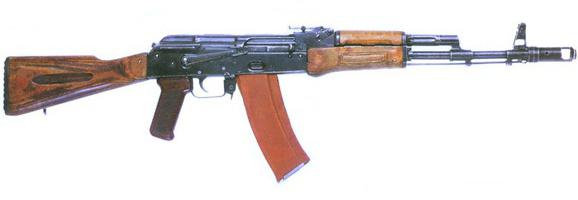 Этап 3. Надевание общевойскового защитного комплекта в виде плаща. Выполняет норматив один представитель команды (по выбору командира).Третий участник команды добегает до конца зала и выполняет норматив по надеванию общевойскового защитного комплекта в виде плаща. Выполнив норматив, участник возвращается к линии «Старт-Финиш» и передает эстафету следующему, касаясь рукой плеча. Порядок надевания общевойскового защитного комплекта (в виде плаща)По команде «Плащ в рукава, чулки, перчатки надеть, газы!»Положить ОЗК на землю, оставляя на себе противогаз в походном положении.Достать чулки и перчатки из чехла.Надеть защитные чулки, застегнуть хлястики, начиная с нижних и завязать обе тесьмы на поясном ремне.Надеть противогаз.Надеть перчатки.Надеть плащ в рукава, накинуть капюшон на голову и застегнуть борта плаща, оставляя противогазовую сумку под плащом. Надеть петли рукавов на большие пальцы кистей рук поверх перчаток.Выполнив норматив, подать установленный сигнал.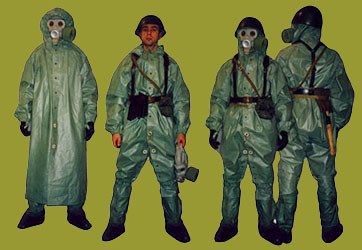 Этап 4. Оказание первой помощи пострадавшему. Транспортировка пострадавшего.Участвуют два представителя команды: «спасатель» и «пострадавший».Двое участников с линии  «Старт-Финиш» бегут на противоположную сторону, где в контрольной точке один из них становится условно раненым. «Спасатель» оказывает помощь «пострадавшему» (наложение повязки «Чепец») и транспортирует раненого к линии «Старт-Финиш», передает эстафету следующим участникам.Последовательность наложения повязки «Чепец»1. Взять отрезок бинта длиной 80 - 90 см. Расположить середину отрезка бинта на теменную область головы; концы бинта удерживает пациент или помощник.2. Взять начало бинта в левую руку, головку бинта - в правую. Сделать закрепляющий тур вокруг лба и затылка.3. Провести бинт по лобной поверхности до завязки. Обогнуть ее в виде петли и вести бинт на затылок до противоположной стороны к другой завязке.4. Обернуть бинт снова вокруг завязки и вести по лобной части головы выше закрепляющего тура. Аналогично вести бинт по затылочной части головы.5. Повторить циркулярные ходы вокруг головы, прикрывая предыдущий ход на 1/2 или 2/3 до полного покрытия головы.
6. Закрыть полностью повторными ходами бинта волосистую часть головы.7. Обернуть бинт вокруг одного из концов завязки и закрепить узлом.8. Завязать под подбородком отрезок бинта, концы которого удерживал пациент.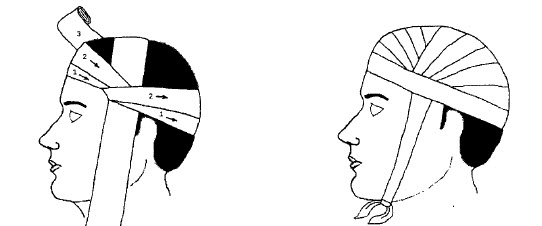 Транспортировка пострадавшегоПервую помощь приходится оказывать и в таких условиях, когда нет никаких подручных средств и времени для изготовления импровизированных носилок. В этих случаях больного необходимо перенести на руках. Один человек может нести больного на руках, на спине, на плече. 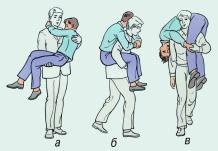 Переноска пострадавшего одним человеком:
    а - на руках; б - на спине; в - на плече.Этап 5. Переноска ящика с боеприпасами (10 – 15 кг).В прохождении этапа участвуют два представителя команды. На линии старта участники берут ящик с боеприпасами, добегают с ним до контрольной точки, оставляют ящик и возвращаются к линии «Старт-Финиш». Передача эстафеты – по последнему участнику этапа. 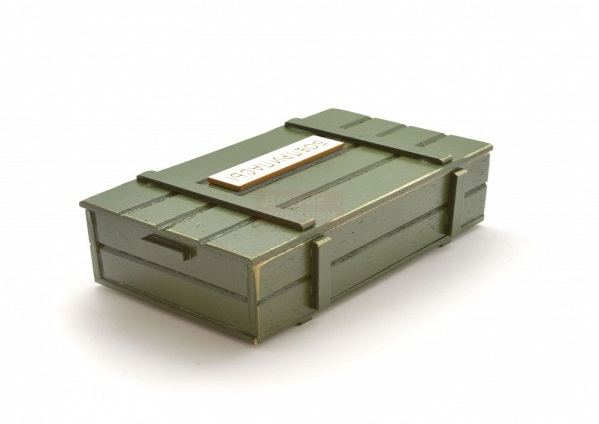 Этап 6. Снаряжение магазина патронами. Выполняет норматив один представитель команды (по выбору командира).Седьмой участник команды добегает до конца зала и выполняет норматив по надеванию общевойскового защитного комплекта в виде плаща. Выполнив норматив, участник возвращается к линии «Старт-Финиш». Снаряжение магазина патронами производится в следующем порядке:- взять магазин в левую руку горловиной вверх и выпуклой стороной влево;- в правую руку взять патроны пулями к мизинцу так, чтобы дно гильзы немного возвышалось над большим и указательным пальцами;- удерживая магазин с небольшим наклоном влево, нажимом большого пальца вкладывать патроны по одному под загибы боковых стенок дном гильзы к задней стенке магазина.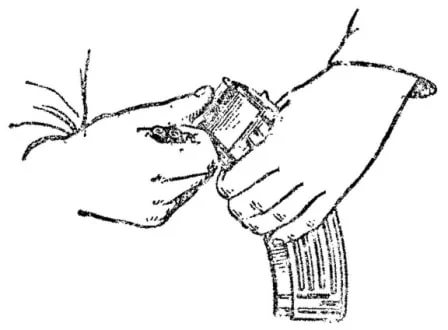 Таблица штрафовПротокол команды № _________________________________________Материально-техническое обеспечение мероприятияСекундомер – 3 шт.;Лента маркировочная для заграждений – 1 моток;Общевойсковой защитный комплект – 2 шт.;Противогаз – 2 шт.;Массогабаритный макет автомата Калашникова – 2 шт.;Магазин с учебными патронами – 2 шт.; Ящик с боеприпасами (имитация) – 2 шт.;Бинт марлевый стерильный 7х14 (по количеству команд-участниц);Плащ-палатка – 2 шт.;Туристические коврики – 2 шт.;Аптечка – 1 шт.;Стол учебный – 3 шт.;Туристические коврики – 2 шт.;Документация по проведению военизированной эстафеты (положение о проведении военизированной эстафеты, лист регистрации, протокол проведения жеребьевки по распределению порядковых номеров, таблица штрафов, протокол результатов военизированной эстафеты);Наградной материал (грамоты, дипломы, призы) Бумага А4, ручки шариковые;Вода бутилированная – 60 литров.Примерное планирование хода мероприятия(распределение времени)10.00. – Встреча организаторов, представителей судейской коллегии на месте проведения военизированной эстафеты: оформление спортивного зала, подготовка этапов.11.30. – Сбор участников мероприятия в указанном месте, встреча приглашенных гостей, команд-участниц, регистрация, подготовка и настрой участников эстафеты.12.00 – Построение команд перед стартом. Открытие мероприятия. 12.20 – Старт 1-й и 2-й команды.12.35 – Старт 3-й и 4-й команды.12.50 – Старт 5-й и 6-й команды.13.05 – Старт 7-й и 8-й команды.13.20 – Старт 8-й и 10-й команды.13.35 – 13.55 – Финиш команд, подведение итогов военизированной эстафеты организаторами (определение победителей), оформление итогового протокола, подготовка к награждению участников мероприятия.14.00. – Построение команд и награждение победителей.Список использованных источников1. Военно-спортивные игры. 7-11 классы / авт. - сост. П. Ф. Куклин, Л. А. Тетушкина, Л. А. Лаврова. – Волгоград: Учитель, 2011. – 173 с.2. Лукашов П.Д. Военно-спортивные игры школьников на местности: пособие для учителей. – М.: Просвещение, 1978. – 143 с.: ил.3. Основы подготовки к военной службе: методические материалы и документы: Книга для учителя / сост. В. А. Васнев, С. А. Чиненный. – М.: Просвещение, 2003. – 190 с.4. Военно-спортивные игры на местности: Выпуск 2. Комитет по делам молодежи Костромской области, Костромской областной центр патриотического воспитания молодежи – Кострома, 2006. – 24 с.№ п/пМероприятияСроки исполненияОтветственные1Разработка положения о проведении военно-спортивной игры,  условий проведения соревнованийза 6 месяцев2Определение места проведенияза 3 месяца3Составление сметы расходов на подготовку и проведение мероприятияза 1 месяц4Комплектование судейской коллегииза 14 дней 5Подготовка документации: бланков протоколов, разработка и оформление конкретных заданий для участников мероприятияза 7 дней6Подготовка материально-технического оборудования для проведения мероприятия за 10 дней7Подготовка наградного материалаза 7 дней8Информирование участников о сроках и условиях проведения мероприятияза 30 дней 9Прием заявок на участие в мероприятии, сбор медицинских справок, уточнение сведений о состоянии и особенностях здоровья участников командза 10 дней10Проведение тренировочных занятий с участниками команд, принимающих участие в мероприятииза 14 дней(по графику) 11Выход на место проведения соревнований, подготовка дистанции, оформление места проведения мероприятияза 10 дней12Проведение семинара с руководителями командза 20 дней13Приглашение представителей средств массовой информацииза 10 дней14Приглашение на праздники почетных гостей и представителей администрацииза 10 дней15Решение вопросов организации питьевого режима, питания, гигиены участников, присутствия медицинского работника на территории проведения мероприятияза 20 дней 16Инструктаж участников мероприятия по правилам техники безопасностиВ день проведения мероприятия17Подведение результатов игрыВ день проведения мероприятия18Проведение анализа мероприятия  с участниками командВ день проведения мероприятияНазвание этапаОснования для штрафных балловКол-во штрафных балловНеполная разборка массогабаритного макета автомата Калашникова- произведение контрольного спуска, если ствол направлен под углом менее 45 градусов от горизонтальной плоскости;- не произведен контрольный спуск с боевого взвода;- наличие после сборки автомата лишних деталей; - нарушение установленного порядка разборки автомата.За каждое нарушение (ошибку) выполнения упражнения судья назначает штрафное время - 5 секундСборка после неполной разборки массогабаритного макета автомата Калашникова - присоединение магазина к автомату, не поставленному на предохранитель;- произведение контрольного спуска, если ствол направлен под углом менее 45 градусов от горизонтальной плоскости;- отсутствие фиксации газовой трубки;- наличие после сборки автомата лишних деталей; - нарушение установленного порядка сборки автомата;За каждое нарушение (ошибку) выполнения упражнения судья назначает штрафное время - 5 секундНадевание общевойскового защитного комплекта в виде плаща- нарушение порядка надевания ОЗК;- неправильное надевание чулок (перепутаны правый и левый);- перевернут хлястик на чулке;- не закреплены тесемки чулок на ремне;- не задержано дыхание;- не закрыты глаза;- не сделан полный выдох;- не застегнутые все шпеньки;- перчатки не заправлены в рукава;- петли плаща не надеты на большие пальцы;- не надет капюшон.За каждое нарушение (ошибку) выполнения упражнения судья назначает штрафное время - 5 секундОказание первой помощи пострадавшему. Переноска раненого- неправильно выполнена повязка «Чепец»;- допущено образование складок или перекосов, повязка не зафиксирована;- падение «пострадавшего» при транспортировке.За каждое нарушение (ошибку) выполнения упражнения судья назначает штрафное время - 10 секундПереноска ящика с боеприпасами- падение ящика с боеприпасами во время переноскиЗа каждое нарушение (ошибку) выполнения упражнения судья назначает штрафное время - 10 секундСнаряжение магазина патронамиШтрафные баллы отсутствуютИТОГО: